ТЕХНОЛОГИЧЕСКАЯ КАРТА  УРОКА АЛГЕБРЫ И МАТЕМАТИЧЕСКОГО АНАЛИЗАЭтап урокаДействия преподавателяДеятельность обучающихсяПланируемый результат (ОК,  УУД)Организационный момент (1-2 минуты)Цель: 1.Проверить организацию обучающихся к началу урока, подготовить их к работе на уроке.Приветствие, проверка готовности к занятию, создание рабочей обстановки.Здравствуйте, ребята. Сегодня на уроке у нас присутствуют гостиПриветствие преподавателя.Доклад  дежурных об отсутствующих, и причинах их отсутствия.ОК 6. Работать в команде, эффективно общаться с коллегами, руководством, клиентами.РегулятивныеУУД: целеполаганиеКоммуникативныеУУД: определение цели и функций участников, способов взаимодействии; планирования общих способов работыВхождение или погружение в тему (сообщение целей урока) (5-8 мин.)Цель:установить правильность и осознанность выполнения домашнего задания; определить типичные недостатки; выявить уровень знаний и умений обучающихся; повторить пройденный материал; устранить в ходе проверки обнаруженные пробелы в знанияхВариант опроса:Фронтальный опрос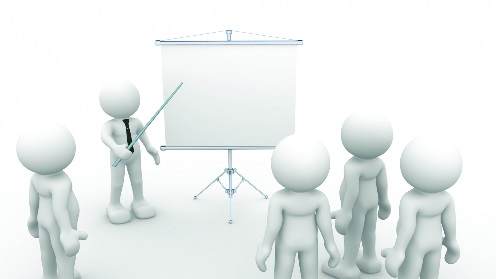 Индивидуальная работаМне хотелось бы, чтобы сегодня на уроке мы поработали П    роизводительноР    езультативноО   бъективноИ   нтересноЗ   анимательно , а вы на уроке  были В  нимательныО  тветственныД   ружныН    еустанноА   ктивноЯ  рко решали  Посмотрите , о чем мы вновь будем говорить о   «Производной».  Нам нужно еще раз повторить необходимый материал для успешного нахождения производных функций и дать возможность каждому из вас самому оценить степень усвоения материала по изученной теме. Эпиграфом к нашему уроку послужит китайская мудрость: Скажи мне, и я забуду.Покажи мне, и я запомню.Вовлеки меня, и я научусь.Давайте в представленных примерах найдем ошибку, номера  правильно решенных с вашей точки зрения примеров запишите в тетрадь. Технология проведения:«Знайка»Преподаватель  демонстрирует на доске Запишите в тетрадь номера правильных решений   1.Найдите ошибки:1.(2х+3)`=22.( 3х2-4х)`=3х-43.( сх)`= 2с4.( - 2 x2 + 6 x - 4 )`=4 x + 65.( с)`= 06.( сх)`= х-17.((x2 - 3)2)`=4 x4 - 12 x2 + 6 x – 98.((x2 - 3)2)`= 4 x3 - 12 x9.(  5х2)`= 1010.(  -8х4 +12х2)`=-32х3+1211.( х5- 6)`= 5х412.(х2+х )`= 2х+1А теперь сверим результаты Правильные решения : 1,5,8,11,12 Поднимите руку, у кого правильно все ответы. Запишите количество верных ответов в оценочный листМы вспомнили правила нахождения производных суммы и разности. И так как мы сегодня не будем проверять домашнюю работу. Проверим ваше умение быстро считать производные в ходе самостоятельной работы2.Самостоятельная работа(2 варианта)Преподаватель на интерактивной доске  транслирует файл в программе Notebook 10.   Два ученика работают у доски  с первой частью. Взаимопроверка Еще два человека со второй частьюВзаимопроверка. Отметить на оценочном листе. Повторили, как находятся производные  сложения и вычитания. Как решить задачи с более сложной функцией?Найдите производную следующих функций:(6х3+21х2 -10х-35)Ꞌ=18х2+42х-10, можно ли посчитать по другому. Это задание не похоже на те , которые мы решали  Как вы думаете, какой будет тема нашего урокаТема нашего урока: Производная произведения И чему же мы должны научиться в ходе урокаЦель нашего урока (целеполагание)– Рассмотреть и изучить основные правила дифференцирования, отработать навыки нахождения производных   произведения    функций.– Запишите тему урока «Производная    произведения ». Отвечают устно; Демонстрируют друг другу свои ответы;Сравнивают правильность ответов.Каждый обучающийся самостоятельно выполняет задания   Обучающиеся меняются тетрадями (взаимопроверка)Обучающиеся воспринимают информацию на слух.Пытаются решить пример известными им методамиОбучающиеся определяют тему урокаОбучающиеся   определяют   цель урока, задачи урока.Вывод: Тема сегодняшнего урока: «Производная произведения».ОК 6. Работать в команде, эффективно общаться с коллегами, руководством, клиентами.РегулятивныеУУД: целеполаганиеКоммуникативныеУУД: определение цели и функций участников, способов взаимодействии; планирования общих способов работы.Применение ИКТ.Эмоциональная разрядка (разминка)Цель: 1.Инициировать и интенсифицировать рефлексию обучающихся по поводу своего психоэмоционального состояния, мотивации своей деятельности и взаимодействия с преподавателем и однокурсниками.2.Обеспечить усвоение обучающимися принципов саморегуляции и сотрудничества. ( 2-3мин.)Название метода - «Мечтатели»Цель: помочь обучающимся переключить свое внимание, расслабиться, снять напряжения или усталостьТехнология проведения: Преподаватель зачитывает стих во время прослушивания которого обучающиеся пытаются отвлечься  Закройте глаза, расслабьте тело,   Представьте – вы птицы, вы вдруг полетели!  Теперь в океане дельфином плывете,   Теперь в саду яблоки спелые рвете.    Налево, направо, вокруг посмотрели,Открыли глаза, и снова за дело!Пытаются отвлечьсяОК6Применение здоровьесберегающих технологийИнтерактивная лекцияЦель:передача и объяснение новой  информацииОсвоить правила дифференцирования   произведения  (7-10 мин.)Технология «Белые пятна»Преподаватель демонстрирует материал на интерактивной доскеРассмотрим основные правила дифференцирования  произведения функций стр 101 теорема №1Обозначим для краткости функции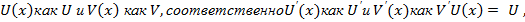 Правило 2. Производная произведения:Доказательство на доскеПример: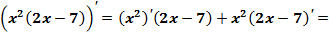 2х(2х-7)+х22=2х2+4х2-14х=6х2-14хРабота с учебником стр 1011 ученик доказывает теоремуВоспринимают материал визуальноЗаписывают краткий конспект.ОК2; ОК5; ОК6Регулятивные УУД: целеполаганиеКоммуникативные УУД: определение цели и функций участников, способов взаимодействии; планирования общих способов работы.Применение ИКТПроработка содержания темы (  работа в парах)Цель:1.Установить правильность и осознанность изученного материала.2.Выявить пробелы первичного осмысления изученного материала, неверные представления обучающихся.3.Провести коррекцию выявленных пробелов в осмыслении обучающихся изученного материала. (5-7 мин.)Технология «Голубые кирпичи»Вернемся к тем примерам, которые рассматривали ранее. Теперь, зная правила дифференцирования, как бы вы их решили?№4.30 а,в,д- решение в  парахПравильность ответов проверяется  решением на доске, подводятся итоги.а)3х2+4х-3в)45х2+2хд)-12х3-6х2+12х+4Обучающиеся работают в тетрадях.ОК2; ОК3; ОК 4Познавательные УУД:  обобщение и систематизация знаний.Регулятивные УУД: оценивание планирование Личностные УУД: самоопределениеПрименение ИКТЗакрепление знанийЦель: 1.Обеспечить закрепление в памяти обучающихся знаний и способов действий, которые им необходимы для самостоятельной работы по новому материалу.2.Обеспечить в ходе закрепления повышение уровня осмысления изученного материала, глубины его понимания.(10 -12 мин.)Технология «Я сумею, я смогу…». Каждый может выбрать тот уровень сложности, который ему под силу, но каждому уровню соответствует своя оценка:  Самостоятельная работа (дифференцированная) Вариант 1 – на «3»Вариант 2 – на «4»Вариант 3 – на «5»Вариант 1 1)2) -5)  3)     Вариант 2  1)2)   3)              Вариант 31)2) 3)  Правильность ответов проверяется с помощью эталонов на интерактивной доске; подводятся итоги.Каждый обучающийся выполняет тот уровень сложности, который ему под силу. Выбирают метод решения. Определяют решение.ОК2; ОК3; ОК 4ПознавательныеУУД: обобщение и систематизация знаний.Регулятивные УУД: оценивание планированиеЛичностные УУД: самоопределениеПодведение итогов (рефлексия, оценка урока) Цель: получить визуальную оценку  процесса и результатов обучения в рамках занятия (2-3 мин)РефлексияТехнология проведения: - Какова была цель урока?- Как Вы считаете, достигнута ли цель сегодняшнего урока? Оцените свою работу на уроке.Кто эмоционально и по усвоению материала попал в десятку, расположите зеленую фишку, у кого были затруднения желтую, кому было сложно –краснуюПреподаватель подводит итоги работы обучающихся, дает качественную оценку работы группы, отдельных обучающихся.Обучающиеся оценивают свое эмоциональное состояние и свою деятельность на уроке.Вывод: Цель урока достигнута.ОК2.Организовывать собственную деятельность, исходя из цели и способов ее достижения, определенных руководителем.Личностные УУД: самоопределениеИнформация о домашнем задании (1-2 минуты)Цель: 1. Обеспечить понимание обучающихся  цели, содержания и способов выполнения домашнего задания.Информация о домашнем задании. П.4.4 стр 101№4.29,4.30(б,г,е),4.31Обучающиеся записывают домашнее задание, задают вопросы по домашнему заданию.ОК 2.Организовывать собственную деятельность, исходя из цели и способов ее достижения, определенных руководителем.ЛичностныеУУД: самоопределениеВариант 1Вариант 2Найдите производную функцииНайдите производную функцииНайдите производную функцииf(x) = x8f(x) = -4x3f(x) = 3x7 – 6x5 – 4x2 + 17f(x) = x10f(x) = -6x2f(x) = 6х5 – 4х4 – 3х + 27Вычислите значение производной данной функции в   в точке х0Вычислите значение производной данной функции в   в точке х0Вычислите значение производной данной функции в   в точке х0f(x) = х4 – 2х3 + х, х0 = - 1f(x) = х5 – 3х4 + х, х0 = - 1Решите неравенство f ′(x) < 0Решите неравенство f ′(x) < 0Решите неравенство f ′(x) < 0f(x) = 2x3 + 12x2f(x) = 12x3 + 2x4Вычислите f ′(x) = 0Вычислите f ′(x) = 0Вычислите f ′(x) = 0f (x) = 9х2 + 72х + 1785f (x) = 6х2 + 32х + 2008